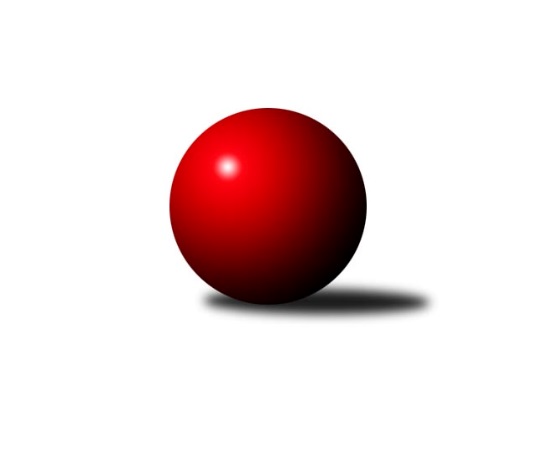 Č.11Ročník 2021/2022	23.5.2024 Okresní přebor - skupina A 2021/2022Statistika 11. kolaTabulka družstev:		družstvo	záp	výh	rem	proh	skore	sety	průměr	body	plné	dorážka	chyby	1.	TJ Sokol Údlice B	10	8	0	2	44.0 : 16.0 	(56.0 : 24.0)	1611	16	1135	476	37.3	2.	TJ Elektrárny Kadaň C	10	8	0	2	42.5 : 17.5 	(45.0 : 35.0)	1608	16	1140	468	35	3.	KK Hvězda Trnovany	10	7	0	3	39.0 : 21.0 	(43.0 : 37.0)	1623	14	1126	497	30.4	4.	TJ Sokol Duchcov C	10	6	0	4	37.5 : 22.5 	(49.0 : 31.0)	1593	12	1132	461	41.2	5.	Sokol Spořice B	10	6	0	4	35.0 : 25.0 	(42.0 : 38.0)	1606	12	1144	462	45	6.	TJ Sokol Údlice C	10	6	0	4	32.5 : 27.5 	(47.0 : 33.0)	1597	12	1109	488	40.1	7.	TJ Slovan Vejprty	10	6	0	4	30.5 : 29.5 	(36.0 : 44.0)	1541	12	1099	442	43.8	8.	SKK Bílina B	9	3	1	5	24.5 : 29.5 	(37.0 : 35.0)	1580	7	1123	457	40.3	9.	TJ KK Louny B	10	2	1	7	20.0 : 40.0 	(28.0 : 52.0)	1550	5	1110	440	44.4	10.	TJ Lokomotiva Žatec B	10	1	0	9	9.0 : 51.0 	(24.5 : 55.5)	1445	2	1048	397	55.7	11.	Sokol Spořice C	9	0	0	9	9.5 : 44.5 	(24.5 : 47.5)	1422	0	1040	382	52.3Tabulka doma:		družstvo	záp	výh	rem	proh	skore	sety	průměr	body	maximum	minimum	1.	KK Hvězda Trnovany	6	6	0	0	31.0 : 5.0 	(29.5 : 18.5)	1701	12	1726	1675	2.	TJ Sokol Údlice C	7	5	0	2	25.5 : 16.5 	(34.5 : 21.5)	1557	10	1599	1514	3.	TJ Sokol Údlice B	4	4	0	0	20.0 : 4.0 	(24.0 : 8.0)	1658	8	1719	1625	4.	Sokol Spořice B	5	4	0	1	22.0 : 8.0 	(23.5 : 16.5)	1479	8	1596	1422	5.	TJ Sokol Duchcov C	5	4	0	1	21.5 : 8.5 	(25.0 : 15.0)	1640	8	1686	1570	6.	TJ Elektrárny Kadaň C	3	3	0	0	15.0 : 3.0 	(16.0 : 8.0)	1707	6	1729	1668	7.	TJ Slovan Vejprty	5	3	0	2	16.0 : 14.0 	(18.0 : 22.0)	1547	6	1616	1482	8.	TJ KK Louny B	6	2	1	3	17.0 : 19.0 	(21.0 : 27.0)	1663	5	1735	1569	9.	TJ Lokomotiva Žatec B	5	1	0	4	4.0 : 26.0 	(13.5 : 26.5)	1429	2	1539	1358	10.	SKK Bílina B	3	0	0	3	4.0 : 14.0 	(11.0 : 13.0)	1554	0	1623	1506	11.	Sokol Spořice C	5	0	0	5	5.0 : 25.0 	(13.5 : 26.5)	1453	0	1491	1399Tabulka venku:		družstvo	záp	výh	rem	proh	skore	sety	průměr	body	maximum	minimum	1.	TJ Elektrárny Kadaň C	7	5	0	2	27.5 : 14.5 	(29.0 : 27.0)	1591	10	1659	1467	2.	TJ Sokol Údlice B	6	4	0	2	24.0 : 12.0 	(32.0 : 16.0)	1603	8	1630	1533	3.	SKK Bílina B	6	3	1	2	20.5 : 15.5 	(26.0 : 22.0)	1585	7	1682	1464	4.	TJ Slovan Vejprty	5	3	0	2	14.5 : 15.5 	(18.0 : 22.0)	1540	6	1593	1465	5.	TJ Sokol Duchcov C	5	2	0	3	16.0 : 14.0 	(24.0 : 16.0)	1599	4	1791	1479	6.	Sokol Spořice B	5	2	0	3	13.0 : 17.0 	(18.5 : 21.5)	1649	4	1793	1557	7.	TJ Sokol Údlice C	3	1	0	2	7.0 : 11.0 	(12.5 : 11.5)	1608	2	1668	1560	8.	KK Hvězda Trnovany	4	1	0	3	8.0 : 16.0 	(13.5 : 18.5)	1604	2	1660	1530	9.	Sokol Spořice C	4	0	0	4	4.5 : 19.5 	(11.0 : 21.0)	1414	0	1431	1388	10.	TJ KK Louny B	4	0	0	4	3.0 : 21.0 	(7.0 : 25.0)	1512	0	1556	1475	11.	TJ Lokomotiva Žatec B	5	0	0	5	5.0 : 25.0 	(11.0 : 29.0)	1449	0	1570	1328Tabulka podzimní části:		družstvo	záp	výh	rem	proh	skore	sety	průměr	body	doma	venku	1.	TJ Sokol Údlice B	10	8	0	2	44.0 : 16.0 	(56.0 : 24.0)	1611	16 	4 	0 	0 	4 	0 	2	2.	TJ Elektrárny Kadaň C	10	8	0	2	42.5 : 17.5 	(45.0 : 35.0)	1608	16 	3 	0 	0 	5 	0 	2	3.	KK Hvězda Trnovany	10	7	0	3	39.0 : 21.0 	(43.0 : 37.0)	1623	14 	6 	0 	0 	1 	0 	3	4.	TJ Sokol Duchcov C	10	6	0	4	37.5 : 22.5 	(49.0 : 31.0)	1593	12 	4 	0 	1 	2 	0 	3	5.	Sokol Spořice B	10	6	0	4	35.0 : 25.0 	(42.0 : 38.0)	1606	12 	4 	0 	1 	2 	0 	3	6.	TJ Sokol Údlice C	10	6	0	4	32.5 : 27.5 	(47.0 : 33.0)	1597	12 	5 	0 	2 	1 	0 	2	7.	TJ Slovan Vejprty	10	6	0	4	30.5 : 29.5 	(36.0 : 44.0)	1541	12 	3 	0 	2 	3 	0 	2	8.	SKK Bílina B	9	3	1	5	24.5 : 29.5 	(37.0 : 35.0)	1580	7 	0 	0 	3 	3 	1 	2	9.	TJ KK Louny B	10	2	1	7	20.0 : 40.0 	(28.0 : 52.0)	1550	5 	2 	1 	3 	0 	0 	4	10.	TJ Lokomotiva Žatec B	10	1	0	9	9.0 : 51.0 	(24.5 : 55.5)	1445	2 	1 	0 	4 	0 	0 	5	11.	Sokol Spořice C	9	0	0	9	9.5 : 44.5 	(24.5 : 47.5)	1422	0 	0 	0 	5 	0 	0 	4Tabulka jarní části:		družstvo	záp	výh	rem	proh	skore	sety	průměr	body	doma	venku	1.	TJ Sokol Údlice C	0	0	0	0	0.0 : 0.0 	(0.0 : 0.0)	0	0 	0 	0 	0 	0 	0 	0 	2.	SKK Bílina B	0	0	0	0	0.0 : 0.0 	(0.0 : 0.0)	0	0 	0 	0 	0 	0 	0 	0 	3.	TJ Sokol Duchcov C	0	0	0	0	0.0 : 0.0 	(0.0 : 0.0)	0	0 	0 	0 	0 	0 	0 	0 	4.	TJ Slovan Vejprty	0	0	0	0	0.0 : 0.0 	(0.0 : 0.0)	0	0 	0 	0 	0 	0 	0 	0 	5.	TJ Lokomotiva Žatec B	0	0	0	0	0.0 : 0.0 	(0.0 : 0.0)	0	0 	0 	0 	0 	0 	0 	0 	6.	Sokol Spořice C	0	0	0	0	0.0 : 0.0 	(0.0 : 0.0)	0	0 	0 	0 	0 	0 	0 	0 	7.	TJ Elektrárny Kadaň C	0	0	0	0	0.0 : 0.0 	(0.0 : 0.0)	0	0 	0 	0 	0 	0 	0 	0 	8.	Sokol Spořice B	0	0	0	0	0.0 : 0.0 	(0.0 : 0.0)	0	0 	0 	0 	0 	0 	0 	0 	9.	TJ KK Louny B	0	0	0	0	0.0 : 0.0 	(0.0 : 0.0)	0	0 	0 	0 	0 	0 	0 	0 	10.	TJ Sokol Údlice B	0	0	0	0	0.0 : 0.0 	(0.0 : 0.0)	0	0 	0 	0 	0 	0 	0 	0 	11.	KK Hvězda Trnovany	0	0	0	0	0.0 : 0.0 	(0.0 : 0.0)	0	0 	0 	0 	0 	0 	0 	0 Zisk bodů pro družstvo:		jméno hráče	družstvo	body	zápasy	v %	dílčí body	sety	v %	1.	Jiří Müller 	TJ Sokol Duchcov C 	8	/	9	(89%)	16	/	18	(89%)	2.	Jaroslav Hodinář 	TJ Sokol Údlice B 	8	/	10	(80%)	17	/	20	(85%)	3.	Jaroslav Seifert 	TJ Elektrárny Kadaň C 	7.5	/	10	(75%)	12.5	/	20	(63%)	4.	Blažej Kašný 	TJ Sokol Údlice C 	7	/	9	(78%)	15	/	18	(83%)	5.	Roman Moucha 	SKK Bílina B 	7	/	9	(78%)	12	/	18	(67%)	6.	Josef Hudec 	TJ Slovan Vejprty 	7	/	9	(78%)	11	/	18	(61%)	7.	Pavel Nocar ml.	TJ Elektrárny Kadaň C 	7	/	10	(70%)	10	/	20	(50%)	8.	Josef Otta st.	TJ Sokol Duchcov C 	6.5	/	10	(65%)	13	/	20	(65%)	9.	Jitka Jindrová 	Sokol Spořice B 	6	/	6	(100%)	10	/	12	(83%)	10.	Martin Bergerhof 	KK Hvězda Trnovany 	6	/	8	(75%)	12	/	16	(75%)	11.	Milan Černý 	Sokol Spořice B 	6	/	8	(75%)	10	/	16	(63%)	12.	Michal Šlajchrt 	TJ Sokol Údlice B 	6	/	9	(67%)	12	/	18	(67%)	13.	Jan Zach 	TJ Elektrárny Kadaň C 	6	/	10	(60%)	13.5	/	20	(68%)	14.	Vladislav Jedlička 	KK Hvězda Trnovany 	6	/	10	(60%)	10	/	20	(50%)	15.	Lada Strnadová 	TJ Elektrárny Kadaň C 	6	/	10	(60%)	9	/	20	(45%)	16.	Václav Valenta st.	TJ KK Louny B 	5	/	5	(100%)	8	/	10	(80%)	17.	Roman Exner 	TJ Sokol Duchcov C 	5	/	8	(63%)	8	/	16	(50%)	18.	Josef Malár 	TJ Slovan Vejprty 	5	/	9	(56%)	12	/	18	(67%)	19.	Rudolf Podhola 	SKK Bílina B 	5	/	9	(56%)	11	/	18	(61%)	20.	Petr Petřík 	KK Hvězda Trnovany 	5	/	9	(56%)	9	/	18	(50%)	21.	Eduard Houdek 	TJ Sokol Údlice B 	4	/	5	(80%)	8	/	10	(80%)	22.	Jindřich Šebelík 	TJ Sokol Údlice B 	4	/	6	(67%)	8	/	12	(67%)	23.	Jaroslava Paganiková 	TJ Sokol Údlice C 	4	/	6	(67%)	7	/	12	(58%)	24.	Petr Vokálek 	Sokol Spořice B 	4	/	6	(67%)	6.5	/	12	(54%)	25.	Jan Čermák 	TJ Lokomotiva Žatec B 	4	/	9	(44%)	10	/	18	(56%)	26.	Karel Nudčenko 	TJ Sokol Údlice C 	3.5	/	8	(44%)	9.5	/	16	(59%)	27.	Jiřina Kařízková 	Sokol Spořice C 	3.5	/	9	(39%)	9	/	18	(50%)	28.	Štěpán Kandl 	KK Hvězda Trnovany 	3	/	4	(75%)	4	/	8	(50%)	29.	Milan Daniš 	TJ Sokol Údlice C 	3	/	6	(50%)	9	/	12	(75%)	30.	Václav Šulc 	TJ Sokol Údlice B 	3	/	6	(50%)	7	/	12	(58%)	31.	Miroslava Zemánková 	TJ Sokol Duchcov C 	3	/	6	(50%)	6	/	12	(50%)	32.	Ondřej Koblih 	KK Hvězda Trnovany 	3	/	6	(50%)	5	/	12	(42%)	33.	Jana Černíková 	SKK Bílina B 	3	/	6	(50%)	5	/	12	(42%)	34.	Michal Láska 	TJ Sokol Duchcov C 	3	/	7	(43%)	6	/	14	(43%)	35.	Gustav Marenčák 	Sokol Spořice B 	3	/	8	(38%)	7	/	16	(44%)	36.	Jana Černá 	Sokol Spořice C 	3	/	9	(33%)	7.5	/	18	(42%)	37.	Veronika Šílová 	SKK Bílina B 	2.5	/	6	(42%)	6	/	12	(50%)	38.	Miroslav Farkaš 	TJ Slovan Vejprty 	2	/	2	(100%)	3	/	4	(75%)	39.	Martin Dolejší 	KK Hvězda Trnovany 	2	/	2	(100%)	2	/	4	(50%)	40.	Antonín Šulc 	TJ Sokol Údlice B 	2	/	2	(100%)	2	/	4	(50%)	41.	Miroslav Lazarčik 	Sokol Spořice B 	2	/	4	(50%)	4.5	/	8	(56%)	42.	Jiří Suchánek 	TJ Sokol Údlice C 	2	/	5	(40%)	5	/	10	(50%)	43.	Johan Hablawetz 	TJ Slovan Vejprty 	2	/	5	(40%)	3	/	10	(30%)	44.	Milan Lanzendörfer 	TJ Slovan Vejprty 	2	/	5	(40%)	2	/	10	(20%)	45.	Tomáš Kesner 	TJ KK Louny B 	2	/	6	(33%)	5	/	12	(42%)	46.	František Pfeifer 	TJ KK Louny B 	2	/	6	(33%)	5	/	12	(42%)	47.	Miroslav Kesner 	TJ KK Louny B 	2	/	6	(33%)	3	/	12	(25%)	48.	Miroslav Sodomka 	TJ KK Louny B 	2	/	7	(29%)	5	/	14	(36%)	49.	Pavel Vacinek 	TJ Lokomotiva Žatec B 	2	/	8	(25%)	7	/	16	(44%)	50.	Milan Mestek 	Sokol Spořice B 	2	/	8	(25%)	4	/	16	(25%)	51.	Milada Pšeničková 	Sokol Spořice C 	2	/	9	(22%)	6	/	18	(33%)	52.	Jaroslav Novák 	TJ Sokol Údlice B 	1	/	2	(50%)	2	/	4	(50%)	53.	Radek Mihal 	TJ Sokol Údlice C 	1	/	3	(33%)	1	/	6	(17%)	54.	Barbora Salajková Němečková 	SKK Bílina B 	1	/	5	(20%)	2	/	10	(20%)	55.	Jana Salačová 	TJ KK Louny B 	1	/	6	(17%)	2	/	12	(17%)	56.	Veronika Rajtmajerová 	TJ Lokomotiva Žatec B 	1	/	8	(13%)	3.5	/	16	(22%)	57.	Bohuslav Hoffman 	TJ Slovan Vejprty 	1	/	9	(11%)	4	/	18	(22%)	58.	Arnošt Werschall 	TJ Slovan Vejprty 	0.5	/	1	(50%)	1	/	2	(50%)	59.	Miroslav Šaněk 	SKK Bílina B 	0	/	1	(0%)	1	/	2	(50%)	60.	Miroslav Náhlovský 	KK Hvězda Trnovany 	0	/	1	(0%)	1	/	2	(50%)	61.	Miroslav Vízek 	TJ Lokomotiva Žatec B 	0	/	2	(0%)	1	/	4	(25%)	62.	Adam Jelínek 	TJ Lokomotiva Žatec B 	0	/	2	(0%)	0	/	4	(0%)	63.	Petr Teinzer 	TJ Lokomotiva Žatec B 	0	/	3	(0%)	1	/	6	(17%)	64.	Michal Janči 	TJ Sokol Údlice C 	0	/	3	(0%)	0.5	/	6	(8%)	65.	Milan Bašta 	TJ KK Louny B 	0	/	3	(0%)	0	/	6	(0%)	66.	Pavla Vacinková 	TJ Lokomotiva Žatec B 	0	/	7	(0%)	2	/	14	(14%)	67.	Boleslava Slunéčková 	Sokol Spořice C 	0	/	9	(0%)	2	/	18	(11%)Průměry na kuželnách:		kuželna	průměr	plné	dorážka	chyby	výkon na hráče	1.	Kadaň, 1-2	1659	1158	501	33.5	(414.9)	2.	Louny, 1-2	1654	1172	482	41.2	(413.5)	3.	Duchcov, 1-4	1633	1151	481	38.5	(408.3)	4.	Bílina, 1-2	1570	1116	453	40.0	(392.5)	5.	Údlice, 1-2	1566	1111	455	39.4	(391.7)	6.	Vejprty, 1-2	1552	1105	447	45.7	(388.1)	7.	Žatec, 1-2	1484	1066	418	50.3	(371.2)	8.	Sokol Spořice, 1-2	1469	1062	407	47.9	(367.4)Nejlepší výkony na kuželnách:Kadaň, 1-2TJ Elektrárny Kadaň C	1729	2. kolo	Martin Bergerhof 	KK Hvězda Trnovany	457	7. koloTJ Elektrárny Kadaň C	1723	7. kolo	Jaroslav Seifert 	TJ Elektrárny Kadaň C	453	2. koloTJ Elektrárny Kadaň C	1668	9. kolo	Lada Strnadová 	TJ Elektrárny Kadaň C	443	7. koloKK Hvězda Trnovany	1660	7. kolo	Jaroslav Seifert 	TJ Elektrárny Kadaň C	436	7. koloTJ Sokol Údlice B	1629	9. kolo	Jan Zach 	TJ Elektrárny Kadaň C	436	2. koloTJ Slovan Vejprty	1549	2. kolo	Pavel Nocar ml.	TJ Elektrárny Kadaň C	432	9. kolo		. kolo	Jaroslav Hodinář 	TJ Sokol Údlice B	430	9. kolo		. kolo	Pavel Nocar ml.	TJ Elektrárny Kadaň C	429	7. kolo		. kolo	Lada Strnadová 	TJ Elektrárny Kadaň C	427	9. kolo		. kolo	Jindřich Šebelík 	TJ Sokol Údlice B	425	9. koloLouny, 1-2Sokol Spořice B	1793	9. kolo	Václav Valenta st.	TJ KK Louny B	494	7. koloTJ Sokol Duchcov C	1791	2. kolo	Jiří Müller 	TJ Sokol Duchcov C	486	2. koloTJ KK Louny B	1735	9. kolo	Václav Valenta st.	TJ KK Louny B	482	9. koloTJ KK Louny B	1726	7. kolo	Milan Mestek 	Sokol Spořice B	481	9. koloTJ KK Louny B	1687	2. kolo	Rudolf Podhola 	SKK Bílina B	467	7. koloSKK Bílina B	1682	7. kolo	Jaroslav Seifert 	TJ Elektrárny Kadaň C	464	3. koloTJ KK Louny B	1659	5. kolo	František Pfeifer 	TJ KK Louny B	458	5. koloTJ Elektrárny Kadaň C	1659	3. kolo	Josef Otta st.	TJ Sokol Duchcov C	455	2. koloTJ KK Louny B	1600	10. kolo	František Pfeifer 	TJ KK Louny B	454	2. koloTJ KK Louny B	1569	3. kolo	Jitka Jindrová 	Sokol Spořice B	453	9. koloDuchcov, 1-4KK Hvězda Trnovany	1726	9. kolo	Martin Bergerhof 	KK Hvězda Trnovany	472	6. koloKK Hvězda Trnovany	1717	8. kolo	Jiří Müller 	TJ Sokol Duchcov C	469	1. koloKK Hvězda Trnovany	1706	11. kolo	Jiří Müller 	TJ Sokol Duchcov C	466	7. koloKK Hvězda Trnovany	1700	4. kolo	Roman Moucha 	SKK Bílina B	466	9. koloTJ Sokol Duchcov C	1686	7. kolo	Martin Bergerhof 	KK Hvězda Trnovany	464	11. koloKK Hvězda Trnovany	1683	2. kolo	Martin Bergerhof 	KK Hvězda Trnovany	457	2. koloTJ Sokol Duchcov C	1680	11. kolo	Martin Bergerhof 	KK Hvězda Trnovany	456	4. koloTJ Sokol Duchcov C	1679	4. kolo	Jan Čermák 	TJ Lokomotiva Žatec B	452	5. koloKK Hvězda Trnovany	1675	6. kolo	Martin Bergerhof 	KK Hvězda Trnovany	452	8. koloTJ Sokol Údlice C	1668	8. kolo	Štěpán Kandl 	KK Hvězda Trnovany	450	11. koloBílina, 1-2TJ Elektrárny Kadaň C	1638	8. kolo	Eduard Houdek 	TJ Sokol Údlice B	442	4. koloTJ Sokol Údlice B	1630	4. kolo	Roman Moucha 	SKK Bílina B	431	6. koloSKK Bílina B	1623	8. kolo	Jaroslav Seifert 	TJ Elektrárny Kadaň C	430	8. koloSKK Bílina B	1571	11. kolo	Pavel Nocar ml.	TJ Elektrárny Kadaň C	428	8. koloTJ Slovan Vejprty	1543	6. kolo	Roman Moucha 	SKK Bílina B	427	11. koloSKK Bílina B	1534	6. kolo	Rudolf Podhola 	SKK Bílina B	424	8. koloSokol Spořice C	1515	11. kolo	Jaroslav Hodinář 	TJ Sokol Údlice B	420	4. koloSKK Bílina B	1506	4. kolo	Jana Černíková 	SKK Bílina B	411	8. kolo		. kolo	Josef Hudec 	TJ Slovan Vejprty	410	6. kolo		. kolo	Roman Moucha 	SKK Bílina B	408	8. koloÚdlice, 1-2TJ Sokol Údlice B	1719	11. kolo	Blažej Kašný 	TJ Sokol Údlice C	490	4. koloTJ Sokol Údlice B	1647	3. kolo	Michal Šlajchrt 	TJ Sokol Údlice B	456	11. koloTJ Sokol Údlice B	1641	1. kolo	Jaroslava Paganiková 	TJ Sokol Údlice C	450	6. koloKK Hvězda Trnovany	1634	3. kolo	Blažej Kašný 	TJ Sokol Údlice C	450	6. koloTJ Sokol Údlice B	1625	8. kolo	Blažej Kašný 	TJ Sokol Údlice C	445	2. koloSKK Bílina B	1606	10. kolo	Blažej Kašný 	TJ Sokol Údlice C	437	1. koloSokol Spořice B	1601	8. kolo	Blažej Kašný 	TJ Sokol Údlice C	436	5. koloTJ Sokol Údlice C	1599	4. kolo	Václav Šulc 	TJ Sokol Údlice B	436	1. koloTJ Sokol Údlice C	1595	1. kolo	Michal Šlajchrt 	TJ Sokol Údlice B	433	3. koloTJ Sokol Údlice C	1590	10. kolo	Jindřich Šebelík 	TJ Sokol Údlice B	430	11. koloVejprty, 1-2TJ Sokol Údlice B	1628	10. kolo	Josef Hudec 	TJ Slovan Vejprty	478	10. koloTJ Slovan Vejprty	1616	5. kolo	Blažej Kašný 	TJ Sokol Údlice C	446	3. koloKK Hvězda Trnovany	1591	5. kolo	Josef Hudec 	TJ Slovan Vejprty	427	5. koloTJ Sokol Údlice C	1560	3. kolo	Jiří Müller 	TJ Sokol Duchcov C	423	9. koloTJ Slovan Vejprty	1549	9. kolo	Martin Bergerhof 	KK Hvězda Trnovany	421	5. koloTJ Slovan Vejprty	1545	10. kolo	Jaroslav Hodinář 	TJ Sokol Údlice B	420	10. koloTJ Slovan Vejprty	1542	1. kolo	Michal Šlajchrt 	TJ Sokol Údlice B	419	10. koloTJ Sokol Duchcov C	1535	9. kolo	Josef Malár 	TJ Slovan Vejprty	412	1. koloTJ Slovan Vejprty	1482	3. kolo	Jindřich Šebelík 	TJ Sokol Údlice B	412	10. koloTJ KK Louny B	1477	1. kolo	Milan Lanzendörfer 	TJ Slovan Vejprty	411	9. koloŽatec, 1-2TJ Sokol Údlice B	1608	6. kolo	Michal Šlajchrt 	TJ Sokol Údlice B	423	6. koloTJ Slovan Vejprty	1593	8. kolo	Bohuslav Hoffman 	TJ Slovan Vejprty	421	8. koloTJ Elektrárny Kadaň C	1589	11. kolo	Jindřich Šebelík 	TJ Sokol Údlice B	419	6. koloTJ Lokomotiva Žatec B	1539	6. kolo	Pavel Vacinek 	TJ Lokomotiva Žatec B	416	6. koloSKK Bílina B	1521	3. kolo	Jan Čermák 	TJ Lokomotiva Žatec B	416	6. koloTJ Lokomotiva Žatec B	1451	11. kolo	Jaroslav Seifert 	TJ Elektrárny Kadaň C	413	11. koloTJ Lokomotiva Žatec B	1408	1. kolo	Roman Moucha 	SKK Bílina B	408	3. koloTJ Lokomotiva Žatec B	1391	3. kolo	Josef Hudec 	TJ Slovan Vejprty	404	8. koloSokol Spořice C	1388	1. kolo	Jan Čermák 	TJ Lokomotiva Žatec B	403	3. koloTJ Lokomotiva Žatec B	1358	8. kolo	Pavel Vacinek 	TJ Lokomotiva Žatec B	403	11. koloSokol Spořice, 1-2Sokol Spořice B	1596	1. kolo	Rudolf Podhola 	SKK Bílina B	443	5. koloTJ Elektrárny Kadaň C	1535	6. kolo	Milan Černý 	Sokol Spořice B	431	1. koloTJ Sokol Údlice B	1533	2. kolo	Jitka Jindrová 	Sokol Spořice B	426	11. koloKK Hvězda Trnovany	1530	10. kolo	Jitka Jindrová 	Sokol Spořice B	418	1. koloTJ Sokol Duchcov C	1512	8. kolo	Josef Hudec 	TJ Slovan Vejprty	403	4. koloSokol Spořice B	1502	11. kolo	Vladislav Jedlička 	KK Hvězda Trnovany	402	10. koloSokol Spořice C	1491	6. kolo	Milan Černý 	Sokol Spořice B	400	11. koloTJ Slovan Vejprty	1482	4. kolo	Jiří Müller 	TJ Sokol Duchcov C	400	8. koloSokol Spořice C	1482	4. kolo	Jiřina Kařízková 	Sokol Spořice C	399	6. koloSokol Spořice C	1469	10. kolo	Jaroslav Seifert 	TJ Elektrárny Kadaň C	399	6. koloČetnost výsledků:	6.0 : 0.0	5x	5.5 : 0.5	1x	5.0 : 1.0	17x	4.5 : 1.5	1x	4.0 : 2.0	9x	3.0 : 3.0	1x	2.5 : 3.5	1x	2.0 : 4.0	4x	1.5 : 4.5	1x	1.0 : 5.0	9x	0.0 : 6.0	6x